	Utbildningsförvaltningen	Ansökan om tilläggsbelopp/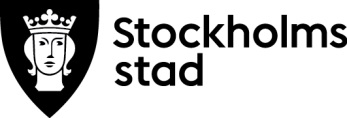 		bidrag till verksamhetsstöd		2019		Förskoleklass, grundskola, fritidshemTextfälten utvidgas automatiskt nedåt vid behovAktuell skolsituationAnpassad studiegångÖvrig informationKontrollera att:Eleven är folkbokförd i StockholmAktuellt åtgärdsprogram och utvärdering av föregående åtgärdsprogram är bifogat. För att omfattning ska framgå kan skolan beskriva typ av åtgärder, antal elever åtgärderna riktar sig till, vem/vilka som utför åtgärderna samt omfattning i tid.Senaste betyg (gäller åk 6-9) är bifogatSkickas till:         Utbildningsförvaltningen, Registrator, Box 22049, 104 22 STOCKHOLMPersonuppgifterna kommer att behandlas i enlighet med Dataskyddsförordningen. Information om behandlingen lämnas av utbildningsnämnden.DatumAnsökande skola/fristående fritidshemAnsökande skola/fristående fritidshemSkolans/fritidshemmets huvudmanSkolans/fritidshemmets huvudmanPostadress (box, gatuadress, postnummer, ort)Postadress (box, gatuadress, postnummer, ort)Ansökan avser Ansökan avser  Grundskola/förskoleklass  Fritidshem Grundskola/förskoleklass  FritidshemRektor/Verksamhetsansvarig på fristående fritidshemE-postadressE-postadressE-postadressElevens namnElevens namnElevens namnPersonnummerOm eleven går i åk 0, 3 eller 6 och skolan ansöker under vårterminen måste skola ange vilken termin skolan vill att bidraget ska starta eftersom tilläggsbelopp/verksamhetsstöd alltid avslutas efter dessa årskurser.Om eleven går i åk 0, 3 eller 6 och skolan ansöker under vårterminen måste skola ange vilken termin skolan vill att bidraget ska starta eftersom tilläggsbelopp/verksamhetsstöd alltid avslutas efter dessa årskurser.Om eleven går i åk 0, 3 eller 6 och skolan ansöker under vårterminen måste skola ange vilken termin skolan vill att bidraget ska starta eftersom tilläggsbelopp/verksamhetsstöd alltid avslutas efter dessa årskurser.Om eleven går i åk 0, 3 eller 6 och skolan ansöker under vårterminen måste skola ange vilken termin skolan vill att bidraget ska starta eftersom tilläggsbelopp/verksamhetsstöd alltid avslutas efter dessa årskurser.Beskriv skolans tidigare stödinsatser som föregått aktuellt åtgärdsprogramDet ska framgå när stödinsatsen sattes in, typ av stödinsats och omfattning av den. Har skolan fått tilläggsbelopp/verksamhetsstöd tidigare för eleven? Ja                      NejOm ja, redogör för vad skolan har använt bidraget till. Det ska handla om extraordinära åtgärder omedelbart kopplade till den enskilda eleven och ha samband med elevens behov och förutsättningar för att kunna fullgöra sin skolgång. Skolan ska inte ta upp insatser som bekostats av andra som exempelvis socialtjänst eller landsting utan endast de insatser där skolan står för kostnaderna. FrånvaroHur stor är elevens frånvaro (ange både giltig och ogiltig frånvaro)? Ange i procent och vilken tidsperiod som avses. Vid längre eller upprepad frånvaro beskriv eller bifoga skolans plan för att få eleven att återgå till undervisning.Skolans bedömning av elevens kunskaper i relation till kunskapskraven i läroplanenGör en kort sammanfattning. Om eleven går i åk 6-9 bifoga senaste betyg.Elevens behov av stödinsatser i skolan för att kunna fullgöra sin skolgångRedogör för de behov som kräver extraordinära stödåtgärder i skolan, i undervisning och övrig tid i skolan, och på vilka grunder skolans bedömning är gjord. Om skolan hänvisar till bedömningar gjorda utanför skolan ska intyg, utlåtanden eller utredningar bifogas. Skolans extraordinära åtgärder Beskriv vilka extraordinära åtgärder skolan bedömer att eleven är i behov av för att eleven ska kunna fullgöra sin skolgång och på vilka grunder skolan gjort bedömningen. Om skolan hänvisar till bedömningar gjorda utanför skolan ska intyg, utlåtanden eller utredningar bifogas. Har skolan beslutat om anpassad studiegång för eleven?  Ja, bifoga beslut.                         NejOm ja, innebär den anpassade studiegången att eleven har reducerad tid i skolan?  Ja                                                 NejOm ja, ange nedan hur långa skoldagar eleven har och vilken tidsperiod som avses:      DatumUnderskrift rektorOrtNamnförtydligande